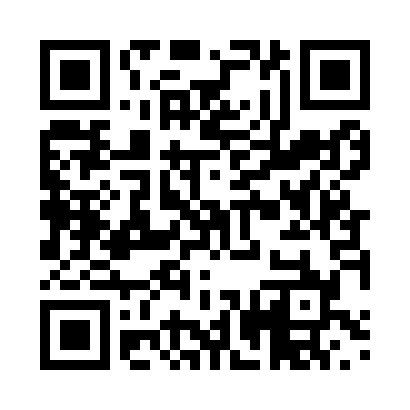 Prayer times for Borovci, SloveniaMon 1 Apr 2024 - Tue 30 Apr 2024High Latitude Method: Angle Based RulePrayer Calculation Method: Muslim World LeagueAsar Calculation Method: HanafiPrayer times provided by https://www.salahtimes.comDateDayFajrSunriseDhuhrAsrMaghribIsha1Mon4:506:351:005:297:269:042Tue4:486:331:005:307:279:063Wed4:466:3112:595:317:289:084Thu4:436:2912:595:327:309:095Fri4:416:2812:595:337:319:116Sat4:396:2612:595:347:329:137Sun4:366:2412:585:347:349:148Mon4:346:2212:585:357:359:169Tue4:326:2012:585:367:369:1810Wed4:296:1812:575:377:389:2011Thu4:276:1612:575:387:399:2212Fri4:256:1412:575:397:409:2313Sat4:226:1212:575:407:429:2514Sun4:206:1112:565:417:439:2715Mon4:176:0912:565:427:449:2916Tue4:156:0712:565:427:469:3117Wed4:136:0512:565:437:479:3318Thu4:106:0312:555:447:489:3519Fri4:086:0212:555:457:509:3620Sat4:056:0012:555:467:519:3821Sun4:035:5812:555:477:529:4022Mon4:015:5612:555:487:549:4223Tue3:585:5512:545:487:559:4424Wed3:565:5312:545:497:569:4625Thu3:535:5112:545:507:589:4826Fri3:515:5012:545:517:599:5027Sat3:485:4812:545:528:009:5228Sun3:465:4612:545:538:029:5429Mon3:445:4512:545:538:039:5630Tue3:415:4312:535:548:049:58